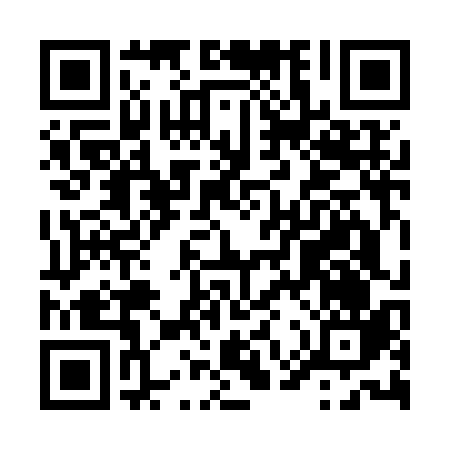 Ramadan times for Anduins, ItalyMon 11 Mar 2024 - Wed 10 Apr 2024High Latitude Method: Angle Based RulePrayer Calculation Method: Muslim World LeagueAsar Calculation Method: HanafiPrayer times provided by https://www.salahtimes.comDateDayFajrSuhurSunriseDhuhrAsrIftarMaghribIsha11Mon4:484:486:2812:184:196:096:097:4312Tue4:464:466:2612:184:206:106:107:4513Wed4:444:446:2412:184:216:126:127:4614Thu4:424:426:2212:174:226:136:137:4715Fri4:404:406:2012:174:236:146:147:4916Sat4:384:386:1812:174:246:166:167:5017Sun4:364:366:1612:164:266:176:177:5218Mon4:344:346:1512:164:276:186:187:5319Tue4:314:316:1312:164:286:206:207:5520Wed4:294:296:1112:154:296:216:217:5721Thu4:274:276:0912:154:306:236:237:5822Fri4:254:256:0712:154:316:246:248:0023Sat4:234:236:0512:154:326:256:258:0124Sun4:214:216:0312:144:336:276:278:0325Mon4:184:186:0112:144:346:286:288:0426Tue4:164:165:5912:144:356:296:298:0627Wed4:144:145:5712:134:366:316:318:0728Thu4:124:125:5512:134:376:326:328:0929Fri4:104:105:5312:134:386:336:338:1130Sat4:074:075:5112:124:396:356:358:1231Sun5:055:056:491:125:407:367:369:141Mon5:035:036:471:125:417:377:379:162Tue5:005:006:451:125:427:397:399:173Wed4:584:586:431:115:437:407:409:194Thu4:564:566:421:115:447:417:419:215Fri4:544:546:401:115:457:437:439:226Sat4:514:516:381:105:457:447:449:247Sun4:494:496:361:105:467:457:459:268Mon4:474:476:341:105:477:477:479:289Tue4:444:446:321:105:487:487:489:2910Wed4:424:426:301:095:497:497:499:31